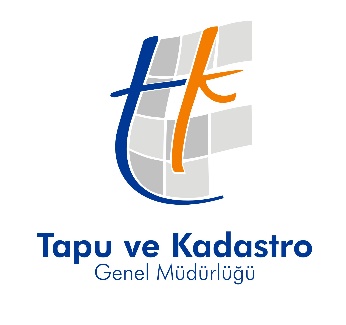 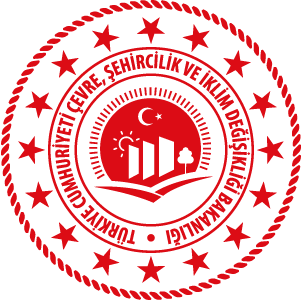 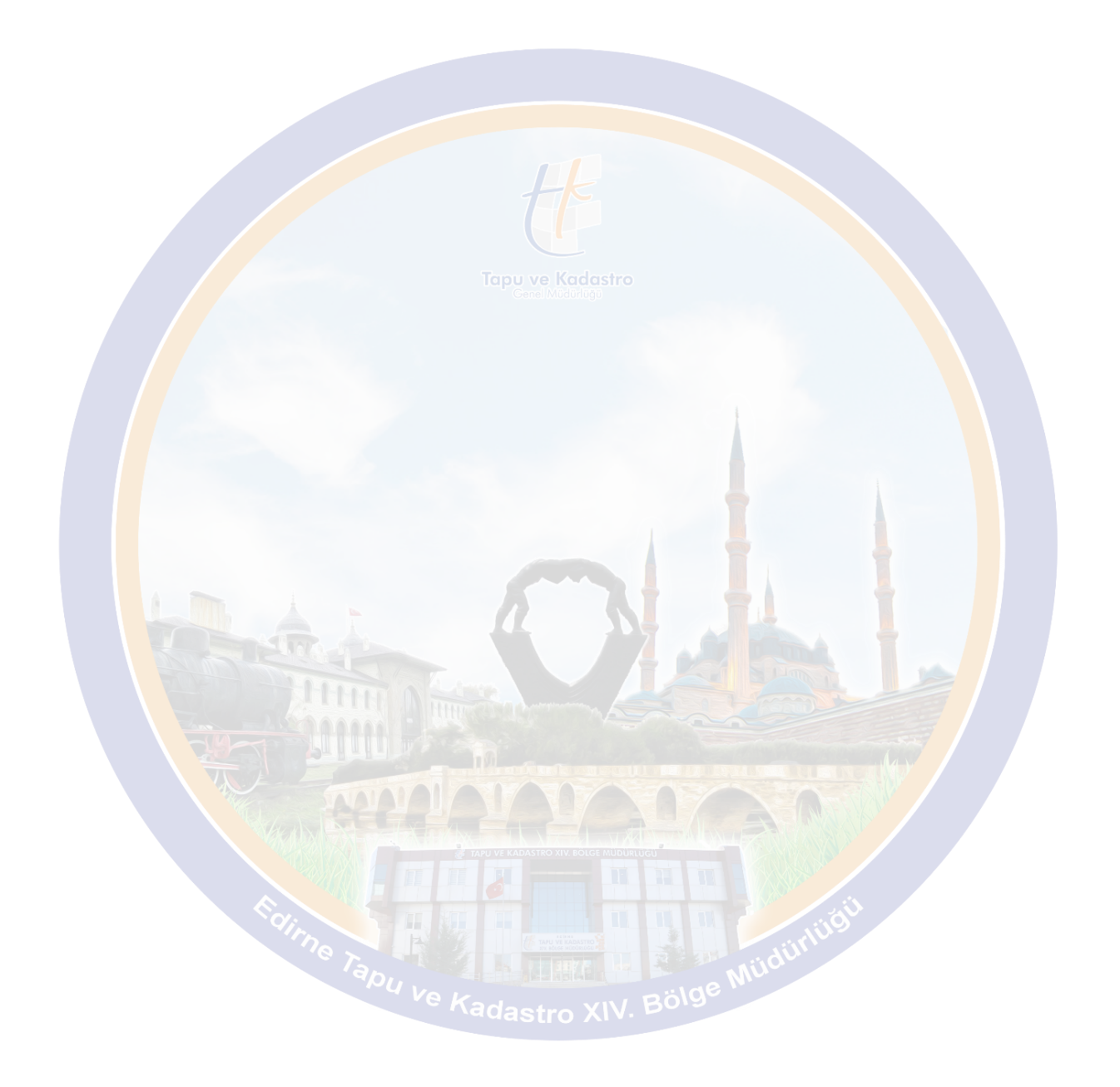 		İstiklal mücadelemizin bütün kahramanlarını, kanlarıyla canlarıyla bu toprakları vatan yapan ve ülkemizin milletiyle bölünmez bütünlüğü için canlarını seve seve feda eden aziz şehitlerimizi ve kahraman gazilerimizi rahmet ve minnetle anıyor, Aziz Milletimizin 30 Ağustos Zafer Bayramı'nı kutluyorum.									Hayrullah AKDEMİR									      Bölge Müdürü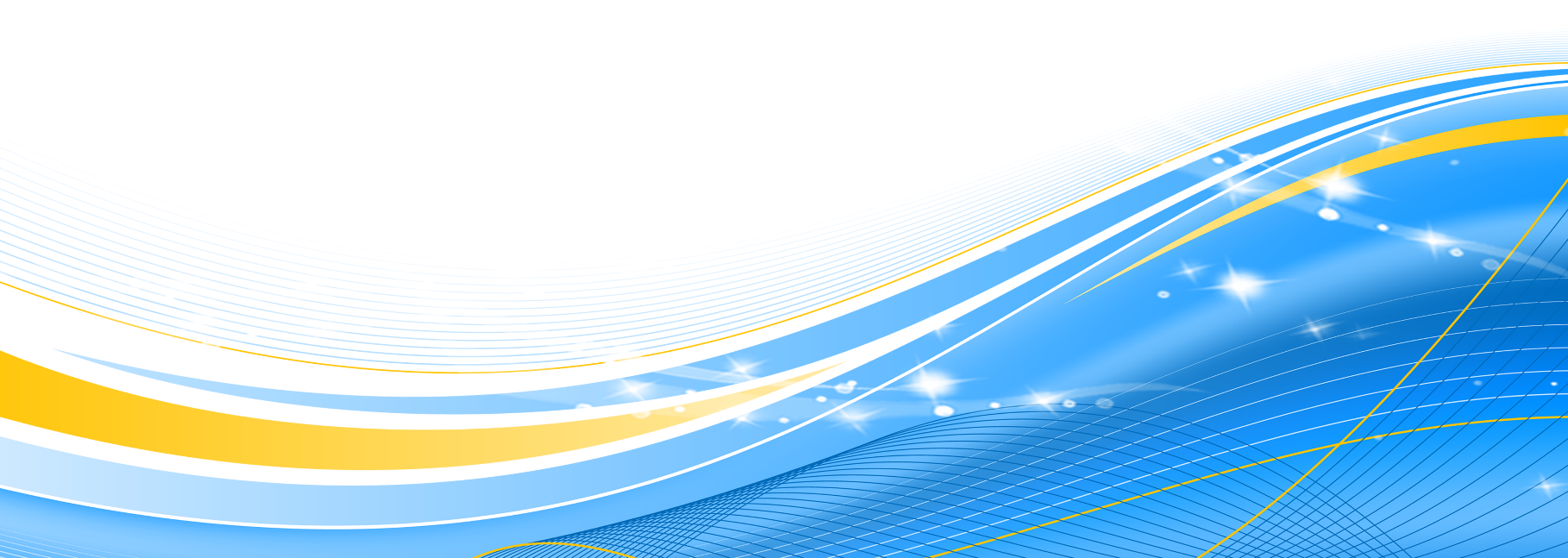 Tapu ve Kadastro XIV. (Edirne) Bölge Müdürlüğüİstasyon Mah. Şehit Emniyet Müdürü Ertan Nezihi TURAN Cad.No:65 Merkez/EDİRNETel : 0284 280 10 10	E-Posta : edirne@tkgm.gov.tr